Plán činností na měsíc únor 2024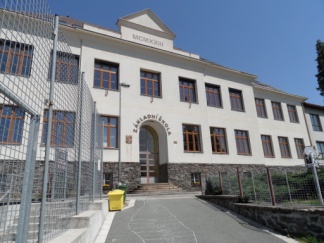 Služba měsíce : 7.třída, TU p. uč. SkaličkováPovinnosti služby: technická pomoc při kulturních akcích1.2.			Karnevalové dovádění – 1. třída			Čas: 8:00 – 11:30			Zodpovídá: p. uč. Voborníková E.2.2.			Pololetní prázdniny – všichni 5. – 9.2.		Lyžařský kurz – 7. ročník			Kde: chata Juráška v Olešnici v Orlických horáchZodpovídá: p.uč. Dudášková L., Knoulichová P., Soukupová J.9.2.			Výstava „LEGO“ v Dobrušce – 2. a 3. ročník			Zodpovídá: p.uč. Ševcová, Šafránková, p. as. Melišová12.2.			Provozní porada – od 14:00 (všichni)21.2.			Přijímačky nanečisto – 9. ročník			Čas: 8:00 – 12:30			Zodpovídá: p.uč. Voltrová V.22.2.			Prostor Pro – 4.ročník (8:00), 8. ročník (9:55)26.2. – 3.3.		Jarní prázdniny